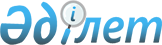 О внесении изменений и дополнения в решение маслихата города Актобе от 23 ноября 2016 года № 114 "Об утверждении Правил оказания социальной помощи, установления размеров и определения перечня отдельных категорий нуждающихся граждан в городе Актобе"
					
			Утративший силу
			
			
		
					Решение маслихата города Актобе Актюбинской области от 25 мая 2018 года № 335. Зарегистрировано Управлением юстиции города Актобе Департамента юстиции Актюбинской области 6 июня 2018 года № 3-1-191. Утратило силу решением маслихата города Актобе Актюбинской области от 28 августа 2018 года № 363
      Сноска. Утратило силу решением маслихата города Актобе Актюбинской области от 28.08.2018 № 363 (вводится в действие по истечении десяти календарных дней после дня его первого официального опубликования).
      В соответствии со статьей 6 Закона Республики Казахстан от 23 января 2001 года "О местном государственном управлении и самоуправлении в Республике Казахстан", статьей 56 Бюджетного кодекса Республики Казахстан от 4 декабря 2008 года, постановлением Правительства Республики Казахстан от 21 мая 2013 года № 504 "Об утверждении Типовых правил оказания социальной помощи, установления размеров и определения перечня отдельных категорий нуждающихся граждан", маслихат города Актобе РЕШИЛ:
      1. Внести в решение маслихата города Актобе от 23 ноября 2016 года № 144 "Об утверждении Правил оказания социальной помощи, установления размеров и определения перечня отдельных категорий нуждающихся граждан в городе Актобе" (зарегистрированное в Реестре государственной регистрации нормативных правовых актов за № 5179, опубликованное 07 января 2017 года в газете "Актюбинский вестник", 09 января 2017 года в газете "Ақтөбе") cледующие изменения и дополнение:
      в Правилах, оказания социальной помощи, установления размеров и определения перечня отдельных категорий нуждающихся граждан в города Актобе, утвержденных указанным решением:
      в разделе 2 "Перечень категорий получателей социальной помощи и размеры социальной помощи":
      подпункт 5) в пункте 9 исключить;
      пункт 11:
      подпункт 13) изложить в новой редакции:
      "13) для оплаты очной формы обучения по специальностям, востребованным на рынке города, из числа: детей - сирот; выпускников детских домов; инвалидов с детства; детей, оставшихся без попечения родителей; детей из многодетных семей, имеющих четырех и более совместно проживающих несовершеннолетних детей, в том числе детей, обучающихся по очной форме обучения в организациях среднего, технического и профессионального, после среднего образования, высших учебных заведениях, после достижения ими совершеннолетия до времени окончания ими учебных заведений (но не более чем до достижения двадцати трехлетнего возраста):
      в средних учебных заведениях города Актобе, в размере фактической стоимости обучения и перечисляются двумя частями в течение учебного года в размере не более 180 000 (ста восьмидесяти тысяч) тенге;
      Перечень специальностей, обучаемых за счет денежных выплат на обучение, определяется специальной комиссией.
      Социальная помощь студентам предоставляется один раз в год для возмещения ежегодных платежей в пределах стоимости образовательных услуг, предоставляемых учебным заведением;";
      и дополнить подпунктом 14) следующего содержания:
      "14) резидентам, обучающимся в очной форме резидентуры для получения послевузовского углубленного медицинского образования по клиническим специальностям из числа: детей, оба родителя которых являются пенсионерами; детей, у которых один или оба из родителей являются инвалидами I и II группы; детей - сирот; выпускников детских домов; инвалидов с детства; детей, оставшихся без попечения родителей; детей из многодетных семей, имеющих четырех и более совместно проживающих несовершеннолетних детей, в размере фактической стоимости обучения.".
      2. Государственному учреждению "Аппарат маслихата города Актобе" в установленном законодательством порядке обеспечить:
      1) государственную регистрацию настоящего решения в Управлении юстиции города Актобе;
      2) направление настоящего решения на официального опубликование в периодических печатных изданиях и эталонном контрольном банке нормативных правовых актов Республики Казахстан;
      3) размещение настоящего решения на интернет – ресурсе маслихата города Актобе.
      3. Настоящее решение вводится в действие по истечении десяти календарных дней после дня его первого официального опубликования.
					© 2012. РГП на ПХВ «Институт законодательства и правовой информации Республики Казахстан» Министерства юстиции Республики Казахстан
				
      Председатель сессии 
маслихата города Актобе 

А. Тасимов

      Секретарь маслихат города Актобе 

С. Шынтасова

      СОГЛАСОВАНО:

      Руководитель управления 
координации занятости и 
социальных программ
Актюбинской области

К. Утаров

      25 мая 2018 года
